Dosya Hazırlanırken Dikkat Edilmesi Gerekilen Hususlarİlk 5 haftadaki etkinlikler, gözlem ve uygulamaya dayalı etkinliklerdir. İlgili etkinlikler öğrenci kılavuzunda belirtilen talimatlara göre yapılacaktır. 6. haftadan itibaren uygulamaya dayalı (ders anlatımı şeklinde) etkinlikler yapılacaktır. Gözleme dayalı etkinlikler öğrenci kılavuzunda belirtilen talimatlara göre, uygulama etkinlikleri (ders anlatımı) uygulama akademisyeni ve uygulama öğretmenin koordinasyonunda gerçekleştirilecektir.Altıncı haftadan itibaren her etkinlik içerisinde; “Öğretmenlik Uygulaması Dersi Etkinlik Raporu”, “Öz Değerlendirme Formu” ve “Ders Gözlem Formu” ( iki adet) bulunmalıdır. Öğretmenlik Uygulaması Dersi Etkinlik Raporunda yer alan bilgiler eksiksiz bir şekilde yazıldıktan sonra, uygulama akademisyenine haftalık olarak imzalatılacaktır. Dönem sonunda etkinlik sırasına göre kronolojik olarak sıralanıp uygulama dosyasına konulacaktır.Dosya içerisinde bulunan “Öz Değerlendirme Formu” dersi anlatan aday (stajyer) öğretmen tarafından doldurulacaktır. Dosya içerisinde bulunan “Ders Gözlem Formu”; gözlem yapan aday (stajyer) öğretmenler ya da dersin öğretmeni tarafından doldurulacaktır.Dosya içerisinde bulunan “Öğrenci Tepki Formunu” (altı adet), aday (stajyer) öğretmen, en az bir defaya mahsus olmak üzere, ders anlatımından sonra uygulayıp sonuçlarını arkadaşlarıyla ve uygulama akademisyeniyle değerlendirecektir. Uygulama dosyası teslim edilirken MEBBİS’ten alınacak Uygulama Öğrencisi Değerlendirme Formu gerekli imzalar atıldıktan sonra dosyaya eklenecektir.Dosya sonunda bulunan devam çizelgesi; 12 haftalık program süresince uygulama öğretmeni tarafından imzalanacaktır. Son hafta uygulama okulu koordinatörü(müdür) tarafından mühürlenerek imzalanacak ve uygulama akademisyenine imzalatılarak teslim edilecektir.ETKİNLİK ÇİZELGESİNot: Bu form, ders anlatan (aday) stajyer öğretmen tarafından doldurulacaktır.Not: Bu form, dersi gözlemleyen aday (stajyer) öğretmenler tarafından doldurulacaktır.Not: Bu form, dersi gözlemleyen aday (stajyer) öğretmenler tarafından doldurulacaktır.Not: Bu form, ders anlatan (aday) stajyer öğretmen tarafından doldurulacaktır.Not: Bu form, dersi gözlemleyen aday (stajyer) öğretmenler tarafından doldurulacaktır.Not: Bu form, dersi gözlemleyen aday (stajyer) öğretmenler tarafından doldurulacaktır.Not: Bu form, ders anlatan (aday) stajyer öğretmen tarafından doldurulacaktır.Not: Bu form, dersi gözlemleyen aday (stajyer) öğretmenler tarafından doldurulacaktır.Not: Bu form, dersi gözlemleyen aday (stajyer) öğretmenler tarafından doldurulacaktır.Not: Bu form, ders anlatan (aday) stajyer öğretmen tarafından doldurulacaktır.Not: Bu form, dersi gözlemleyen aday (stajyer) öğretmenler tarafından doldurulacaktır.Not: Bu form, dersi gözlemleyen aday (stajyer) öğretmenler tarafından doldurulacaktır.Not: Bu form, ders anlatan (aday) stajyer öğretmen tarafından doldurulacaktır.Not: Bu form, dersi gözlemleyen aday (stajyer) öğretmenler tarafından doldurulacaktır.Not: Bu form, dersi gözlemleyen aday (stajyer) öğretmenler tarafından doldurulacaktır.Not: Bu form, ders anlatan (aday) stajyer öğretmen tarafından doldurulacaktır.Not: Bu form, dersi gözlemleyen aday (stajyer) öğretmenler tarafından doldurulacaktır.Not: Bu form, dersi gözlemleyen aday (stajyer) öğretmenler tarafından doldurulacaktır.Sevgili Öğrenciler,     Gözlediğiniz dersle ilgili görüş ve düşüncelerini aşağıdaki forma işaretlemenizi bekliyorum. Verdiğiniz yanıtlar bundan sonraki derslerde kendimi geliştirmeme ve sizlere daha yararlı olmama katkıda bulunacaktır. Lütfen her sunuyu özen ve dikkatli okuyarak, gerçek düşüncelerinizi yansıtacak biçimde yanıtlayınız. Bu formu doldururken isim yazmayacağınız için hiçbir şekilde çekinmenize gerek yoktur.     Yanıtlarınızı sizin için uygun olan kutucuğa çarpı (X) işareti koyarak belirtebilirsiniz. Eğer bir madde ile ilgili hiçbir fikriniz yoksa “Fikrim Yok” seçeneğini işaretleyiniz. Öğretmeniniz olarak gelişmeme yardımcı olduğunuz için çok teşekkür ederim. Öğretmeniniz………………Not: Bu form, ders anlatımlarından herhangi birinden sonra en az altı (6) öğrenciye dağıtılarak öğrencilerin derse ilişkin görüşlerini paylaşması istenecektir. DEVAM ÇİZELGESİÖğretmen Adayının Adı Soyadı:                                                                                                                                                       Kayıtlı olduğu dönem: 20…. /20….      …………………….. DönemiBölümü:	                 Uygulama Öğretmeni:                                                               Okul Müdürü                                                                                                                                  Uygulama Akademisyeni                                              Adı Soyadı /İmza / mühür                                                                                                                             Adı Soyadı /İmzaHAFTAUYGULAMA OKULUNDA YAPILACAK ETKİNLİKLERUYGULAMA OKULUNDA YAPILACAK ETKİNLİKLER1.HAFTAETKİNLİK 1 - DÖNEM PLANIETKİNLİK 1 - DÖNEM PLANI2.HAFTAETKİNLİK 2 – ALANA ÖZGÜ ÖZEL ÖĞRETİM YÖNTEM VE TEKNİKLERİ İLE GÖZLEMETKİNLİK 2 – ALANA ÖZGÜ ÖZEL ÖĞRETİM YÖNTEM VE TEKNİKLERİ İLE GÖZLEM3.HAFTAETKİNLİK 3 – BİR DERSİ BAĞIMSIZ ŞEKİLDE PLANLAYABİLMEETKİNLİK 3 – BİR DERSİ BAĞIMSIZ ŞEKİLDE PLANLAYABİLME4.HAFTAETKİNLİK 4 – DERSLE İLGİLİ ETKİNLİK VE MATERYAL GELİŞTİRMEETKİNLİK 4 – DERSLE İLGİLİ ETKİNLİK VE MATERYAL GELİŞTİRME5.HAFTAETKİNLİK 5 - ÖĞRETİM ORTAMINI HAZIRLAMAETKİNLİK 5 - ÖĞRETİM ORTAMINI HAZIRLAMA6.HAFTAETKİNLİK 6 – MİKRO ÖĞRETİM UYGULAMASI YAPMADers anlatımı ve ilgili belgelerinin uygulama dosyasına eklenmesi7.HAFTAETKİNLİK 7 - GRUPLA VE EŞLİ ÇALIŞMALAR YAPMADers anlatımı ve ilgili belgelerinin uygulama dosyasına eklenmesi8.HAFTAETKİNLİK 8 – İLGİLİ DERSİ AMAÇ VE İÇERİĞİNE GÖRE BAĞIMSIZ YÜRÜTEBİLMEDers anlatımı ve ilgili belgelerinin uygulama dosyasına eklenmesi9.HAFTAETKİNLİK 9 – İLGİLİ DERSİ AMAÇ VE İÇERİĞİNE GÖRE BAĞIMSIZ YÜRÜTEBİLMEDers anlatımı ve ilgili belgelerinin uygulama dosyasına eklenmesi10.HAFTAETKİNLİK 10 - İLGİLİ DERSİ AMAÇ VE İÇERİĞİNE GÖRE BAĞIMSIZ YÜRÜTEBİLMEDers anlatımı ve ilgili belgelerinin uygulama dosyasına eklenmesi11.HAFTAETKİNLİK 11 - İLGİLİ DERSİ AMAÇ VE İÇERİĞİNE GÖRE BAĞIMSIZ YÜRÜTEBİLMEDers anlatımı ve ilgili belgelerinin uygulama dosyasına eklenmesi12.HAFTAETKİNLİK 12 - ÖĞRENCİ ÇALIŞMALARINA YÖNELİK ÖLÇME, DEĞERLENDİRME VE YANSITMAAğrı İbrahim Çeçen Üniversitesi Eğitim Fakültesi (20…-20… / ……….. Dönemi)ÖĞRETMENLİK UYGULAMASI II DERSİ HAFTALIK ETKİNLİK RAPORUAğrı İbrahim Çeçen Üniversitesi Eğitim Fakültesi (20…-20… / ……….. Dönemi)ÖĞRETMENLİK UYGULAMASI II DERSİ HAFTALIK ETKİNLİK RAPORUAğrı İbrahim Çeçen Üniversitesi Eğitim Fakültesi (20…-20… / ……….. Dönemi)ÖĞRETMENLİK UYGULAMASI II DERSİ HAFTALIK ETKİNLİK RAPORUAğrı İbrahim Çeçen Üniversitesi Eğitim Fakültesi (20…-20… / ……….. Dönemi)ÖĞRETMENLİK UYGULAMASI II DERSİ HAFTALIK ETKİNLİK RAPORUEtkinlik Sırası ve Adı 1.Etkinlik /Dönem Planı1.Etkinlik /Dönem Planı1.Etkinlik /Dönem PlanıEtkinlik Tarihi Öğretmen Adayının Adı Soyadı İmzasıUygulama OkuluPlanlama süreci: Planlama süreci: Planlama süreci: Planlama süreci: Ek(ler)i:Ek(ler)i:Ek(ler)i:Ek(ler)i:Uygulama AkademisyeniİmzaTarihUygulama AkademisyeniİmzaTarihUygulama AkademisyeniİmzaTarihUygulama AkademisyeniİmzaTarihAğrı İbrahim Çeçen Üniversitesi Eğitim Fakültesi (20…-20… / ……….. Dönemi)ÖĞRETMENLİK UYGULAMASI II DERSİ HAFTALIK ETKİNLİK RAPORUAğrı İbrahim Çeçen Üniversitesi Eğitim Fakültesi (20…-20… / ……….. Dönemi)ÖĞRETMENLİK UYGULAMASI II DERSİ HAFTALIK ETKİNLİK RAPORUAğrı İbrahim Çeçen Üniversitesi Eğitim Fakültesi (20…-20… / ……….. Dönemi)ÖĞRETMENLİK UYGULAMASI II DERSİ HAFTALIK ETKİNLİK RAPORUAğrı İbrahim Çeçen Üniversitesi Eğitim Fakültesi (20…-20… / ……….. Dönemi)ÖĞRETMENLİK UYGULAMASI II DERSİ HAFTALIK ETKİNLİK RAPORUEtkinlik Sırası ve Adı 2.Etkinlik /Alana Özgü Özel Öğretim Yöntem ve Teknikleri ile Gözlem2.Etkinlik /Alana Özgü Özel Öğretim Yöntem ve Teknikleri ile Gözlem2.Etkinlik /Alana Özgü Özel Öğretim Yöntem ve Teknikleri ile GözlemEtkinlik Tarihi Öğretmen Adayının Adı Soyadı İmzasıUygulama OkuluGözlem süreci: Gözlem süreci: Gözlem süreci: Gözlem süreci: Ek(ler)i:Ek(ler)i:Ek(ler)i:Ek(ler)i:Uygulama AkademisyeniİmzaTarihUygulama AkademisyeniİmzaTarihUygulama AkademisyeniİmzaTarihUygulama AkademisyeniİmzaTarihAğrı İbrahim Çeçen Üniversitesi Eğitim Fakültesi (20…-20… / ……….. Dönemi)ÖĞRETMENLİK UYGULAMASI II DERSİ HAFTALIK ETKİNLİK RAPORUAğrı İbrahim Çeçen Üniversitesi Eğitim Fakültesi (20…-20… / ……….. Dönemi)ÖĞRETMENLİK UYGULAMASI II DERSİ HAFTALIK ETKİNLİK RAPORUAğrı İbrahim Çeçen Üniversitesi Eğitim Fakültesi (20…-20… / ……….. Dönemi)ÖĞRETMENLİK UYGULAMASI II DERSİ HAFTALIK ETKİNLİK RAPORUAğrı İbrahim Çeçen Üniversitesi Eğitim Fakültesi (20…-20… / ……….. Dönemi)ÖĞRETMENLİK UYGULAMASI II DERSİ HAFTALIK ETKİNLİK RAPORUEtkinlik Sırası ve Adı 3.Etkinlik /Bir Dersi Bağımsız Şekilde Planlayabilme3.Etkinlik /Bir Dersi Bağımsız Şekilde Planlayabilme3.Etkinlik /Bir Dersi Bağımsız Şekilde PlanlayabilmeEtkinlik Tarihi Öğretmen Adayının Adı Soyadı İmzasıUygulama OkuluPlanlama süreci: Planlama süreci: Planlama süreci: Planlama süreci: Ek(ler)i:Ek(ler)i:Ek(ler)i:Ek(ler)i:Uygulama AkademisyeniİmzaTarihUygulama AkademisyeniİmzaTarihUygulama AkademisyeniİmzaTarihUygulama AkademisyeniİmzaTarihAğrı İbrahim Çeçen Üniversitesi Eğitim Fakültesi (20…-20… / ……….. Dönemi)ÖĞRETMENLİK UYGULAMASI II DERSİ HAFTALIK ETKİNLİK RAPORUAğrı İbrahim Çeçen Üniversitesi Eğitim Fakültesi (20…-20… / ……….. Dönemi)ÖĞRETMENLİK UYGULAMASI II DERSİ HAFTALIK ETKİNLİK RAPORUAğrı İbrahim Çeçen Üniversitesi Eğitim Fakültesi (20…-20… / ……….. Dönemi)ÖĞRETMENLİK UYGULAMASI II DERSİ HAFTALIK ETKİNLİK RAPORUAğrı İbrahim Çeçen Üniversitesi Eğitim Fakültesi (20…-20… / ……….. Dönemi)ÖĞRETMENLİK UYGULAMASI II DERSİ HAFTALIK ETKİNLİK RAPORUEtkinlik Sırası ve Adı 4.Etkinlik /Dersle ilgili Etkinlik ve Materyal Geliştirme4.Etkinlik /Dersle ilgili Etkinlik ve Materyal Geliştirme4.Etkinlik /Dersle ilgili Etkinlik ve Materyal GeliştirmeEtkinlik Tarihi Öğretmen Adayının Adı Soyadı İmzasıUygulama OkuluGözlem süreci: Gözlem süreci: Gözlem süreci: Gözlem süreci: Ek(ler)i:Ek(ler)i:Ek(ler)i:Ek(ler)i:Uygulama AkademisyeniİmzaTarihUygulama AkademisyeniİmzaTarihUygulama AkademisyeniİmzaTarihUygulama AkademisyeniİmzaTarihAğrı İbrahim Çeçen Üniversitesi Eğitim Fakültesi (20…-20… / ……….. Dönemi)ÖĞRETMENLİK UYGULAMASI II DERSİ HAFTALIK ETKİNLİK RAPORUAğrı İbrahim Çeçen Üniversitesi Eğitim Fakültesi (20…-20… / ……….. Dönemi)ÖĞRETMENLİK UYGULAMASI II DERSİ HAFTALIK ETKİNLİK RAPORUAğrı İbrahim Çeçen Üniversitesi Eğitim Fakültesi (20…-20… / ……….. Dönemi)ÖĞRETMENLİK UYGULAMASI II DERSİ HAFTALIK ETKİNLİK RAPORUAğrı İbrahim Çeçen Üniversitesi Eğitim Fakültesi (20…-20… / ……….. Dönemi)ÖĞRETMENLİK UYGULAMASI II DERSİ HAFTALIK ETKİNLİK RAPORUEtkinlik Sırası ve Adı 5.Etkinlik /Öğretim Ortamını Hazırlama5.Etkinlik /Öğretim Ortamını Hazırlama5.Etkinlik /Öğretim Ortamını HazırlamaEtkinlik Tarihi Öğretmen Adayının Adı Soyadı İmzasıUygulama OkuluPlanlama süreci: Planlama süreci: Planlama süreci: Planlama süreci: Ek(ler)i:Ek(ler)i:Ek(ler)i:Ek(ler)i:Uygulama AkademisyeniİmzaTarihUygulama AkademisyeniİmzaTarihUygulama AkademisyeniİmzaTarihUygulama AkademisyeniİmzaTarihAğrı İbrahim Çeçen Üniversitesi Eğitim Fakültesi(20…-20… / ……….. Dönemi)ÖĞRETMENLİK UYGULAMASI II DERSİ HAFTALIK ETKİNLİK RAPORUAğrı İbrahim Çeçen Üniversitesi Eğitim Fakültesi(20…-20… / ……….. Dönemi)ÖĞRETMENLİK UYGULAMASI II DERSİ HAFTALIK ETKİNLİK RAPORUAğrı İbrahim Çeçen Üniversitesi Eğitim Fakültesi(20…-20… / ……….. Dönemi)ÖĞRETMENLİK UYGULAMASI II DERSİ HAFTALIK ETKİNLİK RAPORUAğrı İbrahim Çeçen Üniversitesi Eğitim Fakültesi(20…-20… / ……….. Dönemi)ÖĞRETMENLİK UYGULAMASI II DERSİ HAFTALIK ETKİNLİK RAPORUEtkinlik Sırası ve Adı  6. Etkinlik/ Mikro Öğretim Uygulaması Yapma (Uygulama) 6. Etkinlik/ Mikro Öğretim Uygulaması Yapma (Uygulama) 6. Etkinlik/ Mikro Öğretim Uygulaması Yapma (Uygulama)Etkinlik Tarihi Öğretmen Adayının Adı Soyadı İmzasıUygulama OkuluSınıf ve ÜniteÖn Hazırlık: Ön Hazırlık: Ön Hazırlık: Ön Hazırlık: Uygulama Süreci:(devamı arka sayfa)Uygulama Süreci:(devamı arka sayfa)Uygulama Süreci:(devamı arka sayfa)Uygulama Süreci:(devamı arka sayfa)Sonuç:Sonuç:Sonuç:Sonuç:Değerlendirme:Değerlendirme:Değerlendirme:Değerlendirme:Ek(ler)i:Ek(ler)i:Ek(ler)i:Ek(ler)i:Uygulama AkademisyeniİmzaTarihUygulama AkademisyeniİmzaTarihUygulama AkademisyeniİmzaTarihUygulama AkademisyeniİmzaTarihÖZ DEĞERLENDİRME FORMUÖZ DEĞERLENDİRME FORMUÖZ DEĞERLENDİRME FORMUÖZ DEĞERLENDİRME FORMU EVETKISMENHAYIR1.Bir konuyu öğretmek amacıyla bir ders planı hazırladım mı?2. Planımda konunun adı, dersin yapılacağı gün ve saate yer verdim mi?3.Planımda gerçekleştireceğim hedefleri açıkça gösterdim mi?4.Planımda derste kullanacağım araç, gereç ve kaynaklara yer verdim mi?5.Planımda dersteki basamakları tahmini süreleriyle birlikte açıkça belirttim mi?6.Bir etkinlikten diğerine geçişlerin nasıl yapılacağını düşündüm mü?7.Ders hazırlıklarımın tamam olup olmadığını dersten önce kontrol ettim mi?8.Planımda yavaş ve hızlı öğrenen öğrenciler için ek etkinliğe yer verdim mi?9.Planımda sınıfı nasıl düzenleyeceğimi belirledim mi?10.Planımda iyi bir başlangıç hazırladım mı?11. Yaralanacağım araç-gereç ve gösterilerin kullanımına hazır olup olmadığına baktım mı?12. Derse ilişkin yönergelerimi gözden geçirdim mi?13. Dersi toparlama ve özet kısmı için hazırlandım mı?14. Ders planımı bir sınıfta uyguladım ve deneyimimi plana not ettim mi?DERS GÖZLEM FORMUDERS GÖZLEM FORMUDERS GÖZLEM FORMUDERS GÖZLEM FORMUDERS GÖZLEM FORMUDERS GÖZLEM FORMUDERS GÖZLEM FORMUGözlenmediYetersizKabul edilebilirOrtaİyiÇok iyiGÖZLENECEK DAVRANIŞLAR1.Derse uygun bir giriş yapma2.Öğrencileri dersin amacından haberdar etme3.Geçmiş konularla bağlantı kurma4.Öğrencilerin derse aktif katılımını sağlama5.Farklı öğretim tekniklerinden yaralanma6.Ders konusuna hâkim olma7.Zamanı verimli ve etkili kullanma8.Öğretim materyali kullanma9.İlgi çekici örnekler verme10.Konuyu yaşamla ilişkilendirme11.Bireysel gereksinimleri karşılama12.Plana uygun ders işleme13.Uygun pekiştiriciler verme14.Öğrencilerin ilgi ve dikkatini sürdürme15.Önemli noktaları vurgulama16.Dinleyenlere not alma olanağı verme17.Tahtayı doğru kullanma18.Öğrencilere karşı eşit davranma19.Öğrencilere adlarıyla hitap etme20.Öğrencilerle göz teması kurma21.Açık ve anlaşılır bir dil kullanma22.Ses tonunu ve konuşma hızını sınıfa göre ayarlama23.Uygun jest, mimik ve vücut işaretlerinden yararlanma24.Sınıfın her tarafında olan bitenden haberdar olma26.Dersin hedeflerine ulaşma konusunda dönüt alma27.Dersin sonunda konunun özetini yapma ve değerlendirme28.Bir sonraki ders hakkında öğrencilere bilgi vermeDERS GÖZLEM FORMUDERS GÖZLEM FORMUDERS GÖZLEM FORMUDERS GÖZLEM FORMUDERS GÖZLEM FORMUDERS GÖZLEM FORMUDERS GÖZLEM FORMUGözlenmediYetersizKabul edilebilirOrtaİyiÇok iyiGÖZLENECEK DAVRANIŞLAR1.Derse uygun bir giriş yapma2.Öğrencileri dersin amacından haberdar etme3.Geçmiş konularla bağlantı kurma4.Öğrencilerin derse aktif katılımını sağlama5.Farklı öğretim tekniklerinden yaralanma6.Ders konusuna hâkim olma7.Zamanı verimli ve etkili kullanma8.Öğretim materyali kullanma9.İlgi çekici örnekler verme10.Konuyu yaşamla ilişkilendirme11.Bireysel gereksinimleri karşılama12.Plana uygun ders işleme13.Uygun pekiştiriciler verme14.Öğrencilerin ilgi ve dikkatini sürdürme15.Önemli noktaları vurgulama16.Dinleyenlere not alma olanağı verme17.Tahtayı doğru kullanma18.Öğrencilere karşı eşit davranma19.Öğrencilere adlarıyla hitap etme20.Öğrencilerle göz teması kurma21.Açık ve anlaşılır bir dil kullanma22.Ses tonunu ve konuşma hızını sınıfa göre ayarlama23.Uygun jest, mimik ve vücut işaretlerinden yararlanma24.Sınıfın her tarafında olan bitenden haberdar olma26.Dersin hedeflerine ulaşma konusunda dönüt alma27.Dersin sonunda konunun özetini yapma ve değerlendirme28.Bir sonraki ders hakkında öğrencilere bilgi vermeAğrı İbrahim Çeçen Üniversitesi Eğitim Fakültesi (20…-20… / ……….. Dönemi)ÖĞRETMENLİK UYGULAMASI II DERSİ HAFTALIK ETKİNLİK RAPORUAğrı İbrahim Çeçen Üniversitesi Eğitim Fakültesi (20…-20… / ……….. Dönemi)ÖĞRETMENLİK UYGULAMASI II DERSİ HAFTALIK ETKİNLİK RAPORUAğrı İbrahim Çeçen Üniversitesi Eğitim Fakültesi (20…-20… / ……….. Dönemi)ÖĞRETMENLİK UYGULAMASI II DERSİ HAFTALIK ETKİNLİK RAPORUAğrı İbrahim Çeçen Üniversitesi Eğitim Fakültesi (20…-20… / ……….. Dönemi)ÖĞRETMENLİK UYGULAMASI II DERSİ HAFTALIK ETKİNLİK RAPORUEtkinlik Sırası ve Adı 7. Etkinlik/ Grupla ve Eşli Çalışmalar Yapma (Uygulama)7. Etkinlik/ Grupla ve Eşli Çalışmalar Yapma (Uygulama)7. Etkinlik/ Grupla ve Eşli Çalışmalar Yapma (Uygulama)Etkinlik Tarihi Öğretmen Adayının Adı Soyadı İmzasıUygulama OkuluSınıf ve ÜniteÖn Hazırlık: Ön Hazırlık: Ön Hazırlık: Ön Hazırlık: Uygulama Süreci:(devamı arka sayfa)Uygulama Süreci:(devamı arka sayfa)Uygulama Süreci:(devamı arka sayfa)Uygulama Süreci:(devamı arka sayfa)Sonuç:Sonuç:Sonuç:Sonuç:Değerlendirme:Değerlendirme:Değerlendirme:Değerlendirme:Ek(ler)i:Ek(ler)i:Ek(ler)i:Ek(ler)i:Uygulama AkademisyeniİmzaTarihUygulama AkademisyeniİmzaTarihUygulama AkademisyeniİmzaTarihUygulama AkademisyeniİmzaTarihÖZ DEĞERLENDİRME FORMUÖZ DEĞERLENDİRME FORMUÖZ DEĞERLENDİRME FORMUÖZ DEĞERLENDİRME FORMU EVETKISMENHAYIR1.Bir konuyu öğretmek amacıyla bir ders planı hazırladım mı?2. Planımda konunun adı, dersin yapılacağı gün ve saate yer verdim mi?3.Planımda gerçekleştireceğim hedefleri açıkça gösterdim mi?4.Planımda derste kullanacağım araç, gereç ve kaynaklara yer verdim mi?5.Planımda dersteki basamakları tahmini süreleriyle birlikte açıkça belirttim mi?6.Bir etkinlikten diğerine geçişlerin nasıl yapılacağını düşündüm mü?7.Ders hazırlıklarımın tamam olup olmadığını dersten önce kontrol ettim mi?8.Planımda yavaş ve hızlı öğrenen öğrenciler için ek etkinliğe yer verdim mi?9.Planımda sınıfı nasıl düzenleyeceğimi belirledim mi?10.Planımda iyi bir başlangıç hazırladım mı?11. Yaralanacağım araç-gereç ve gösterilerin kullanımına hazır olup olmadığına baktım mı?12. Derse ilişkin yönergelerimi gözden geçirdim mi?13. Dersi toparlama ve özet kısmı için hazırlandım mı?14. Ders planımı bir sınıfta uyguladım ve deneyimimi plana not ettim mi?DERS GÖZLEM FORMUDERS GÖZLEM FORMUDERS GÖZLEM FORMUDERS GÖZLEM FORMUDERS GÖZLEM FORMUDERS GÖZLEM FORMUDERS GÖZLEM FORMUGözlenmediYetersizKabul edilebilirOrtaİyiÇok iyiGÖZLENECEK DAVRANIŞLAR1.Derse uygun bir giriş yapma2.Öğrencileri dersin amacından haberdar etme3.Geçmiş konularla bağlantı kurma4.Öğrencilerin derse aktif katılımını sağlama5.Farklı öğretim tekniklerinden yaralanma6.Ders konusuna hâkim olma7.Zamanı verimli ve etkili kullanma8.Öğretim materyali kullanma9.İlgi çekici örnekler verme10.Konuyu yaşamla ilişkilendirme11.Bireysel gereksinimleri karşılama12.Plana uygun ders işleme13.Uygun pekiştiriciler verme14.Öğrencilerin ilgi ve dikkatini sürdürme15.Önemli noktaları vurgulama16.Dinleyenlere not alma olanağı verme17.Tahtayı doğru kullanma18.Öğrencilere karşı eşit davranma19.Öğrencilere adlarıyla hitap etme20.Öğrencilerle göz teması kurma21.Açık ve anlaşılır bir dil kullanma22.Ses tonunu ve konuşma hızını sınıfa göre ayarlama23.Uygun jest, mimik ve vücut işaretlerinden yararlanma24.Sınıfın her tarafında olan bitenden haberdar olma26.Dersin hedeflerine ulaşma konusunda dönüt alma27.Dersin sonunda konunun özetini yapma ve değerlendirme28.Bir sonraki ders hakkında öğrencilere bilgi vermeDERS GÖZLEM FORMUDERS GÖZLEM FORMUDERS GÖZLEM FORMUDERS GÖZLEM FORMUDERS GÖZLEM FORMUDERS GÖZLEM FORMUDERS GÖZLEM FORMUGözlenmediYetersizKabul edilebilirOrtaİyiÇok iyiGÖZLENECEK DAVRANIŞLAR1.Derse uygun bir giriş yapma2.Öğrencileri dersin amacından haberdar etme3.Geçmiş konularla bağlantı kurma4.Öğrencilerin derse aktif katılımını sağlama5.Farklı öğretim tekniklerinden yaralanma6.Ders konusuna hâkim olma7.Zamanı verimli ve etkili kullanma8.Öğretim materyali kullanma9.İlgi çekici örnekler verme10.Konuyu yaşamla ilişkilendirme11.Bireysel gereksinimleri karşılama12.Plana uygun ders işleme13.Uygun pekiştiriciler verme14.Öğrencilerin ilgi ve dikkatini sürdürme15.Önemli noktaları vurgulama16.Dinleyenlere not alma olanağı verme17.Tahtayı doğru kullanma18.Öğrencilere karşı eşit davranma19.Öğrencilere adlarıyla hitap etme20.Öğrencilerle göz teması kurma21.Açık ve anlaşılır bir dil kullanma22.Ses tonunu ve konuşma hızını sınıfa göre ayarlama23.Uygun jest, mimik ve vücut işaretlerinden yararlanma24.Sınıfın her tarafında olan bitenden haberdar olma26.Dersin hedeflerine ulaşma konusunda dönüt alma27.Dersin sonunda konunun özetini yapma ve değerlendirme28.Bir sonraki ders hakkında öğrencilere bilgi vermeAğrı İbrahim Çeçen Üniversitesi Eğitim Fakültesi (20…-20… / ……….. Dönemi)ÖĞRETMENLİK UYGULAMASI II DERSİ HAFTALIK ETKİNLİK RAPORUAğrı İbrahim Çeçen Üniversitesi Eğitim Fakültesi (20…-20… / ……….. Dönemi)ÖĞRETMENLİK UYGULAMASI II DERSİ HAFTALIK ETKİNLİK RAPORUAğrı İbrahim Çeçen Üniversitesi Eğitim Fakültesi (20…-20… / ……….. Dönemi)ÖĞRETMENLİK UYGULAMASI II DERSİ HAFTALIK ETKİNLİK RAPORUAğrı İbrahim Çeçen Üniversitesi Eğitim Fakültesi (20…-20… / ……….. Dönemi)ÖĞRETMENLİK UYGULAMASI II DERSİ HAFTALIK ETKİNLİK RAPORUEtkinlik Sırası ve Adı 8. Etkinlik/ İlgili Dersi Amaç ve İçeriğine Göre Bağımsız Yürütebilme (Uygulama)8. Etkinlik/ İlgili Dersi Amaç ve İçeriğine Göre Bağımsız Yürütebilme (Uygulama)8. Etkinlik/ İlgili Dersi Amaç ve İçeriğine Göre Bağımsız Yürütebilme (Uygulama)Etkinlik Tarihi Öğretmen Adayının Adı Soyadı İmzasıUygulama OkuluSınıf ve ÜniteÖn Hazırlık: Ön Hazırlık: Ön Hazırlık: Ön Hazırlık: Uygulama Süreci:(devamı arka sayfa)Uygulama Süreci:(devamı arka sayfa)Uygulama Süreci:(devamı arka sayfa)Uygulama Süreci:(devamı arka sayfa)Sonuç:Sonuç:Sonuç:Sonuç:Değerlendirme:Değerlendirme:Değerlendirme:Değerlendirme:Ek(ler)i:Ek(ler)i:Ek(ler)i:Ek(ler)i:Uygulama AkademisyeniİmzaTarihUygulama AkademisyeniİmzaTarihUygulama AkademisyeniİmzaTarihUygulama AkademisyeniİmzaTarihÖZ DEĞERLENDİRME FORMUÖZ DEĞERLENDİRME FORMUÖZ DEĞERLENDİRME FORMUÖZ DEĞERLENDİRME FORMU EVETKISMENHAYIR1.Bir konuyu öğretmek amacıyla bir ders planı hazırladım mı?2. Planımda konunun adı, dersin yapılacağı gün ve saate yer verdim mi?3.Planımda gerçekleştireceğim hedefleri açıkça gösterdim mi?4.Planımda derste kullanacağım araç, gereç ve kaynaklara yer verdim mi?5.Planımda dersteki basamakları tahmini süreleriyle birlikte açıkça belirttim mi?6.Bir etkinlikten diğerine geçişlerin nasıl yapılacağını düşündüm mü?7.Ders hazırlıklarımın tamam olup olmadığını dersten önce kontrol ettim mi?8.Planımda yavaş ve hızlı öğrenen öğrenciler için ek etkinliğe yer verdim mi?9.Planımda sınıfı nasıl düzenleyeceğimi belirledim mi?10.Planımda iyi bir başlangıç hazırladım mı?11. Yaralanacağım araç-gereç ve gösterilerin kullanımına hazır olup olmadığına baktım mı?12. Derse ilişkin yönergelerimi gözden geçirdim mi?13. Dersi toparlama ve özet kısmı için hazırlandım mı?14. Ders planımı bir sınıfta uyguladım ve deneyimimi plana not ettim mi?DERS GÖZLEM FORMUDERS GÖZLEM FORMUDERS GÖZLEM FORMUDERS GÖZLEM FORMUDERS GÖZLEM FORMUDERS GÖZLEM FORMUDERS GÖZLEM FORMUGözlenmediYetersizKabul edilebilirOrtaİyiÇok iyiGÖZLENECEK DAVRANIŞLAR1.Derse uygun bir giriş yapma2.Öğrencileri dersin amacından haberdar etme3.Geçmiş konularla bağlantı kurma4.Öğrencilerin derse aktif katılımını sağlama5.Farklı öğretim tekniklerinden yaralanma6.Ders konusuna hâkim olma7.Zamanı verimli ve etkili kullanma8.Öğretim materyali kullanma9.İlgi çekici örnekler verme10.Konuyu yaşamla ilişkilendirme11.Bireysel gereksinimleri karşılama12.Plana uygun ders işleme13.Uygun pekiştiriciler verme14.Öğrencilerin ilgi ve dikkatini sürdürme15.Önemli noktaları vurgulama16.Dinleyenlere not alma olanağı verme17.Tahtayı doğru kullanma18.Öğrencilere karşı eşit davranma19.Öğrencilere adlarıyla hitap etme20.Öğrencilerle göz teması kurma21.Açık ve anlaşılır bir dil kullanma22.Ses tonunu ve konuşma hızını sınıfa göre ayarlama23.Uygun jest, mimik ve vücut işaretlerinden yararlanma24.Sınıfın her tarafında olan bitenden haberdar olma26.Dersin hedeflerine ulaşma konusunda dönüt alma27.Dersin sonunda konunun özetini yapma ve değerlendirme28.Bir sonraki ders hakkında öğrencilere bilgi vermeDERS GÖZLEM FORMUDERS GÖZLEM FORMUDERS GÖZLEM FORMUDERS GÖZLEM FORMUDERS GÖZLEM FORMUDERS GÖZLEM FORMUDERS GÖZLEM FORMUGözlenmediYetersizKabul edilebilirOrtaİyiÇok iyiGÖZLENECEK DAVRANIŞLAR1.Derse uygun bir giriş yapma2.Öğrencileri dersin amacından haberdar etme3.Geçmiş konularla bağlantı kurma4.Öğrencilerin derse aktif katılımını sağlama5.Farklı öğretim tekniklerinden yaralanma6.Ders konusuna hâkim olma7.Zamanı verimli ve etkili kullanma8.Öğretim materyali kullanma9.İlgi çekici örnekler verme10.Konuyu yaşamla ilişkilendirme11.Bireysel gereksinimleri karşılama12.Plana uygun ders işleme13.Uygun pekiştiriciler verme14.Öğrencilerin ilgi ve dikkatini sürdürme15.Önemli noktaları vurgulama16.Dinleyenlere not alma olanağı verme17.Tahtayı doğru kullanma18.Öğrencilere karşı eşit davranma19.Öğrencilere adlarıyla hitap etme20.Öğrencilerle göz teması kurma21.Açık ve anlaşılır bir dil kullanma22.Ses tonunu ve konuşma hızını sınıfa göre ayarlama23.Uygun jest, mimik ve vücut işaretlerinden yararlanma24.Sınıfın her tarafında olan bitenden haberdar olma26.Dersin hedeflerine ulaşma konusunda dönüt alma27.Dersin sonunda konunun özetini yapma ve değerlendirme28.Bir sonraki ders hakkında öğrencilere bilgi vermeAğrı İbrahim Çeçen Üniversitesi Eğitim Fakültesi (20…-20… / ……….. Dönemi)ÖĞRETMENLİK UYGULAMASI II DERSİ HAFTALIK ETKİNLİK RAPORUAğrı İbrahim Çeçen Üniversitesi Eğitim Fakültesi (20…-20… / ……….. Dönemi)ÖĞRETMENLİK UYGULAMASI II DERSİ HAFTALIK ETKİNLİK RAPORUAğrı İbrahim Çeçen Üniversitesi Eğitim Fakültesi (20…-20… / ……….. Dönemi)ÖĞRETMENLİK UYGULAMASI II DERSİ HAFTALIK ETKİNLİK RAPORUAğrı İbrahim Çeçen Üniversitesi Eğitim Fakültesi (20…-20… / ……….. Dönemi)ÖĞRETMENLİK UYGULAMASI II DERSİ HAFTALIK ETKİNLİK RAPORUEtkinlik Sırası ve Adı 9. Etkinlik/ İlgili Dersi Amaç ve İçeriğine Göre Bağımsız Yürütebilme (Uygulama)9. Etkinlik/ İlgili Dersi Amaç ve İçeriğine Göre Bağımsız Yürütebilme (Uygulama)9. Etkinlik/ İlgili Dersi Amaç ve İçeriğine Göre Bağımsız Yürütebilme (Uygulama)Etkinlik Tarihi Öğretmen Adayının Adı Soyadı İmzasıUygulama OkuluSınıf ve ÜniteÖn Hazırlık: Ön Hazırlık: Ön Hazırlık: Ön Hazırlık: Uygulama Süreci:(devamı arka sayfa)Uygulama Süreci:(devamı arka sayfa)Uygulama Süreci:(devamı arka sayfa)Uygulama Süreci:(devamı arka sayfa)Sonuç:Sonuç:Sonuç:Sonuç:Değerlendirme:Değerlendirme:Değerlendirme:Değerlendirme:Ek(ler)i:Ek(ler)i:Ek(ler)i:Ek(ler)i:Uygulama AkademisyeniİmzaTarihUygulama AkademisyeniİmzaTarihUygulama AkademisyeniİmzaTarihUygulama AkademisyeniİmzaTarihÖZ DEĞERLENDİRME FORMUÖZ DEĞERLENDİRME FORMUÖZ DEĞERLENDİRME FORMUÖZ DEĞERLENDİRME FORMU EVETKISMENHAYIR1.Bir konuyu öğretmek amacıyla bir ders planı hazırladım mı?2. Planımda konunun adı, dersin yapılacağı gün ve saate yer verdim mi?3.Planımda gerçekleştireceğim hedefleri açıkça gösterdim mi?4.Planımda derste kullanacağım araç, gereç ve kaynaklara yer verdim mi?5.Planımda dersteki basamakları tahmini süreleriyle birlikte açıkça belirttim mi?6.Bir etkinlikten diğerine geçişlerin nasıl yapılacağını düşündüm mü?7.Ders hazırlıklarımın tamam olup olmadığını dersten önce kontrol ettim mi?8.Planımda yavaş ve hızlı öğrenen öğrenciler için ek etkinliğe yer verdim mi?9.Planımda sınıfı nasıl düzenleyeceğimi belirledim mi?10.Planımda iyi bir başlangıç hazırladım mı?11. Yaralanacağım araç-gereç ve gösterilerin kullanımına hazır olup olmadığına baktım mı?12. Derse ilişkin yönergelerimi gözden geçirdim mi?13. Dersi toparlama ve özet kısmı için hazırlandım mı?14. Ders planımı bir sınıfta uyguladım ve deneyimimi plana not ettim mi?DERS GÖZLEM FORMUDERS GÖZLEM FORMUDERS GÖZLEM FORMUDERS GÖZLEM FORMUDERS GÖZLEM FORMUDERS GÖZLEM FORMUDERS GÖZLEM FORMUGözlenmediYetersizKabul edilebilirOrtaİyiÇok iyiGÖZLENECEK DAVRANIŞLAR1.Derse uygun bir giriş yapma2.Öğrencileri dersin amacından haberdar etme3.Geçmiş konularla bağlantı kurma4.Öğrencilerin derse aktif katılımını sağlama5.Farklı öğretim tekniklerinden yaralanma6.Ders konusuna hâkim olma7.Zamanı verimli ve etkili kullanma8.Öğretim materyali kullanma9.İlgi çekici örnekler verme10.Konuyu yaşamla ilişkilendirme11.Bireysel gereksinimleri karşılama12.Plana uygun ders işleme13.Uygun pekiştiriciler verme14.Öğrencilerin ilgi ve dikkatini sürdürme15.Önemli noktaları vurgulama16.Dinleyenlere not alma olanağı verme17.Tahtayı doğru kullanma18.Öğrencilere karşı eşit davranma19.Öğrencilere adlarıyla hitap etme20.Öğrencilerle göz teması kurma21.Açık ve anlaşılır bir dil kullanma22.Ses tonunu ve konuşma hızını sınıfa göre ayarlama23.Uygun jest, mimik ve vücut işaretlerinden yararlanma24.Sınıfın her tarafında olan bitenden haberdar olma26.Dersin hedeflerine ulaşma konusunda dönüt alma27.Dersin sonunda konunun özetini yapma ve değerlendirme28.Bir sonraki ders hakkında öğrencilere bilgi vermeDERS GÖZLEM FORMUDERS GÖZLEM FORMUDERS GÖZLEM FORMUDERS GÖZLEM FORMUDERS GÖZLEM FORMUDERS GÖZLEM FORMUDERS GÖZLEM FORMUGözlenmediYetersizKabul edilebilirOrtaİyiÇok iyiGÖZLENECEK DAVRANIŞLAR1.Derse uygun bir giriş yapma2.Öğrencileri dersin amacından haberdar etme3.Geçmiş konularla bağlantı kurma4.Öğrencilerin derse aktif katılımını sağlama5.Farklı öğretim tekniklerinden yaralanma6.Ders konusuna hâkim olma7.Zamanı verimli ve etkili kullanma8.Öğretim materyali kullanma9.İlgi çekici örnekler verme10.Konuyu yaşamla ilişkilendirme11.Bireysel gereksinimleri karşılama12.Plana uygun ders işleme13.Uygun pekiştiriciler verme14.Öğrencilerin ilgi ve dikkatini sürdürme15.Önemli noktaları vurgulama16.Dinleyenlere not alma olanağı verme17.Tahtayı doğru kullanma18.Öğrencilere karşı eşit davranma19.Öğrencilere adlarıyla hitap etme20.Öğrencilerle göz teması kurma21.Açık ve anlaşılır bir dil kullanma22.Ses tonunu ve konuşma hızını sınıfa göre ayarlama23.Uygun jest, mimik ve vücut işaretlerinden yararlanma24.Sınıfın her tarafında olan bitenden haberdar olma26.Dersin hedeflerine ulaşma konusunda dönüt alma27.Dersin sonunda konunun özetini yapma ve değerlendirme28.Bir sonraki ders hakkında öğrencilere bilgi vermeAğrı İbrahim Çeçen Üniversitesi Eğitim Fakültesi (20…-20… / ……….. Dönemi)ÖĞRETMENLİK UYGULAMASI II DERSİ HAFTALIK ETKİNLİK RAPORUAğrı İbrahim Çeçen Üniversitesi Eğitim Fakültesi (20…-20… / ……….. Dönemi)ÖĞRETMENLİK UYGULAMASI II DERSİ HAFTALIK ETKİNLİK RAPORUAğrı İbrahim Çeçen Üniversitesi Eğitim Fakültesi (20…-20… / ……….. Dönemi)ÖĞRETMENLİK UYGULAMASI II DERSİ HAFTALIK ETKİNLİK RAPORUAğrı İbrahim Çeçen Üniversitesi Eğitim Fakültesi (20…-20… / ……….. Dönemi)ÖĞRETMENLİK UYGULAMASI II DERSİ HAFTALIK ETKİNLİK RAPORUEtkinlik Sırası ve Adı 10. Etkinlik/İlgili Dersi Amaç ve İçeriğine Göre Bağımsız Yürütebilme (Uygulama)10. Etkinlik/İlgili Dersi Amaç ve İçeriğine Göre Bağımsız Yürütebilme (Uygulama)10. Etkinlik/İlgili Dersi Amaç ve İçeriğine Göre Bağımsız Yürütebilme (Uygulama)Etkinlik Tarihi Öğretmen Adayının Adı Soyadı İmzasıUygulama OkuluSınıf ve ÜniteÖn Hazırlık: Ön Hazırlık: Ön Hazırlık: Ön Hazırlık: Uygulama Süreci:(devamı arka sayfa)Uygulama Süreci:(devamı arka sayfa)Uygulama Süreci:(devamı arka sayfa)Uygulama Süreci:(devamı arka sayfa)Sonuç:Sonuç:Sonuç:Sonuç:Değerlendirme:Değerlendirme:Değerlendirme:Değerlendirme:Ek(ler)i:Ek(ler)i:Ek(ler)i:Ek(ler)i:Uygulama AkademisyeniİmzaTarihUygulama AkademisyeniİmzaTarihUygulama AkademisyeniİmzaTarihUygulama AkademisyeniİmzaTarihÖZ DEĞERLENDİRME FORMUÖZ DEĞERLENDİRME FORMUÖZ DEĞERLENDİRME FORMUÖZ DEĞERLENDİRME FORMU EVETKISMENHAYIR1.Bir konuyu öğretmek amacıyla bir ders planı hazırladım mı?2. Planımda konunun adı, dersin yapılacağı gün ve saate yer verdim mi?3.Planımda gerçekleştireceğim hedefleri açıkça gösterdim mi?4.Planımda derste kullanacağım araç, gereç ve kaynaklara yer verdim mi?5.Planımda dersteki basamakları tahmini süreleriyle birlikte açıkça belirttim mi?6.Bir etkinlikten diğerine geçişlerin nasıl yapılacağını düşündüm mü?7.Ders hazırlıklarımın tamam olup olmadığını dersten önce kontrol ettim mi?8.Planımda yavaş ve hızlı öğrenen öğrenciler için ek etkinliğe yer verdim mi?9.Planımda sınıfı nasıl düzenleyeceğimi belirledim mi?10.Planımda iyi bir başlangıç hazırladım mı?11. Yaralanacağım araç-gereç ve gösterilerin kullanımına hazır olup olmadığına baktım mı?12. Derse ilişkin yönergelerimi gözden geçirdim mi?13. Dersi toparlama ve özet kısmı için hazırlandım mı?14. Ders planımı bir sınıfta uyguladım ve deneyimimi plana not ettim mi?DERS GÖZLEM FORMUDERS GÖZLEM FORMUDERS GÖZLEM FORMUDERS GÖZLEM FORMUDERS GÖZLEM FORMUDERS GÖZLEM FORMUDERS GÖZLEM FORMUGözlenmediYetersizKabul edilebilirOrtaİyiÇok iyiGÖZLENECEK DAVRANIŞLAR1.Derse uygun bir giriş yapma2.Öğrencileri dersin amacından haberdar etme3.Geçmiş konularla bağlantı kurma4.Öğrencilerin derse aktif katılımını sağlama5.Farklı öğretim tekniklerinden yaralanma6.Ders konusuna hâkim olma7.Zamanı verimli ve etkili kullanma8.Öğretim materyali kullanma9.İlgi çekici örnekler verme10.Konuyu yaşamla ilişkilendirme11.Bireysel gereksinimleri karşılama12.Plana uygun ders işleme13.Uygun pekiştiriciler verme14.Öğrencilerin ilgi ve dikkatini sürdürme15.Önemli noktaları vurgulama16.Dinleyenlere not alma olanağı verme17.Tahtayı doğru kullanma18.Öğrencilere karşı eşit davranma19.Öğrencilere adlarıyla hitap etme20.Öğrencilerle göz teması kurma21.Açık ve anlaşılır bir dil kullanma22.Ses tonunu ve konuşma hızını sınıfa göre ayarlama23.Uygun jest, mimik ve vücut işaretlerinden yararlanma24.Sınıfın her tarafında olan bitenden haberdar olma26.Dersin hedeflerine ulaşma konusunda dönüt alma27.Dersin sonunda konunun özetini yapma ve değerlendirme28.Bir sonraki ders hakkında öğrencilere bilgi vermeDERS GÖZLEM FORMUDERS GÖZLEM FORMUDERS GÖZLEM FORMUDERS GÖZLEM FORMUDERS GÖZLEM FORMUDERS GÖZLEM FORMUDERS GÖZLEM FORMUGözlenmediYetersizKabul edilebilirOrtaİyiÇok iyiGÖZLENECEK DAVRANIŞLAR1.Derse uygun bir giriş yapma2.Öğrencileri dersin amacından haberdar etme3.Geçmiş konularla bağlantı kurma4.Öğrencilerin derse aktif katılımını sağlama5.Farklı öğretim tekniklerinden yaralanma6.Ders konusuna hâkim olma7.Zamanı verimli ve etkili kullanma8.Öğretim materyali kullanma9.İlgi çekici örnekler verme10.Konuyu yaşamla ilişkilendirme11.Bireysel gereksinimleri karşılama12.Plana uygun ders işleme13.Uygun pekiştiriciler verme14.Öğrencilerin ilgi ve dikkatini sürdürme15.Önemli noktaları vurgulama16.Dinleyenlere not alma olanağı verme17.Tahtayı doğru kullanma18.Öğrencilere karşı eşit davranma19.Öğrencilere adlarıyla hitap etme20.Öğrencilerle göz teması kurma21.Açık ve anlaşılır bir dil kullanma22.Ses tonunu ve konuşma hızını sınıfa göre ayarlama23.Uygun jest, mimik ve vücut işaretlerinden yararlanma24.Sınıfın her tarafında olan bitenden haberdar olma26.Dersin hedeflerine ulaşma konusunda dönüt alma27.Dersin sonunda konunun özetini yapma ve değerlendirme28.Bir sonraki ders hakkında öğrencilere bilgi vermeAğrı İbrahim Çeçen Üniversitesi Eğitim Fakültesi (20…-20… / ……….. Dönemi)ÖĞRETMENLİK UYGULAMASI II DERSİ HAFTALIK ETKİNLİK RAPORUAğrı İbrahim Çeçen Üniversitesi Eğitim Fakültesi (20…-20… / ……….. Dönemi)ÖĞRETMENLİK UYGULAMASI II DERSİ HAFTALIK ETKİNLİK RAPORUAğrı İbrahim Çeçen Üniversitesi Eğitim Fakültesi (20…-20… / ……….. Dönemi)ÖĞRETMENLİK UYGULAMASI II DERSİ HAFTALIK ETKİNLİK RAPORUAğrı İbrahim Çeçen Üniversitesi Eğitim Fakültesi (20…-20… / ……….. Dönemi)ÖĞRETMENLİK UYGULAMASI II DERSİ HAFTALIK ETKİNLİK RAPORUEtkinlik Sırası ve Adı 11. Etkinlik/ İlgili Dersi Amaç ve İçeriğine Göre Bağımsız Yürütebilme (Uygulama)11. Etkinlik/ İlgili Dersi Amaç ve İçeriğine Göre Bağımsız Yürütebilme (Uygulama)11. Etkinlik/ İlgili Dersi Amaç ve İçeriğine Göre Bağımsız Yürütebilme (Uygulama)Etkinlik Tarihi Öğretmen Adayının Adı Soyadı İmzasıUygulama OkuluSınıf ve ÜniteÖn Hazırlık: Ön Hazırlık: Ön Hazırlık: Ön Hazırlık: Uygulama Süreci:(devamı arka sayfa)Uygulama Süreci:(devamı arka sayfa)Uygulama Süreci:(devamı arka sayfa)Uygulama Süreci:(devamı arka sayfa)Sonuç:Sonuç:Sonuç:Sonuç:Değerlendirme:Değerlendirme:Değerlendirme:Değerlendirme:Ek(ler)i:Ek(ler)i:Ek(ler)i:Ek(ler)i:Uygulama AkademisyeniİmzaTarihUygulama AkademisyeniİmzaTarihUygulama AkademisyeniİmzaTarihUygulama AkademisyeniİmzaTarihÖZ DEĞERLENDİRME FORMUÖZ DEĞERLENDİRME FORMUÖZ DEĞERLENDİRME FORMUÖZ DEĞERLENDİRME FORMU EVETKISMENHAYIR1.Bir konuyu öğretmek amacıyla bir ders planı hazırladım mı?2. Planımda konunun adı, dersin yapılacağı gün ve saate yer verdim mi?3.Planımda gerçekleştireceğim hedefleri açıkça gösterdim mi?4.Planımda derste kullanacağım araç, gereç ve kaynaklara yer verdim mi?5.Planımda dersteki basamakları tahmini süreleriyle birlikte açıkça belirttim mi?6.Bir etkinlikten diğerine geçişlerin nasıl yapılacağını düşündüm mü?7.Ders hazırlıklarımın tamam olup olmadığını dersten önce kontrol ettim mi?8.Planımda yavaş ve hızlı öğrenen öğrenciler için ek etkinliğe yer verdim mi?9.Planımda sınıfı nasıl düzenleyeceğimi belirledim mi?10.Planımda iyi bir başlangıç hazırladım mı?11. Yaralanacağım araç-gereç ve gösterilerin kullanımına hazır olup olmadığına baktım mı?12. Derse ilişkin yönergelerimi gözden geçirdim mi?13. Dersi toparlama ve özet kısmı için hazırlandım mı?14. Ders planımı bir sınıfta uyguladım ve deneyimimi plana not ettim mi?DERS GÖZLEM FORMUDERS GÖZLEM FORMUDERS GÖZLEM FORMUDERS GÖZLEM FORMUDERS GÖZLEM FORMUDERS GÖZLEM FORMUDERS GÖZLEM FORMUGözlenmediYetersizKabul edilebilirOrtaİyiÇok iyiGÖZLENECEK DAVRANIŞLAR1.Derse uygun bir giriş yapma2.Öğrencileri dersin amacından haberdar etme3.Geçmiş konularla bağlantı kurma4.Öğrencilerin derse aktif katılımını sağlama5.Farklı öğretim tekniklerinden yaralanma6.Ders konusuna hâkim olma7.Zamanı verimli ve etkili kullanma8.Öğretim materyali kullanma9.İlgi çekici örnekler verme10.Konuyu yaşamla ilişkilendirme11.Bireysel gereksinimleri karşılama12.Plana uygun ders işleme13.Uygun pekiştiriciler verme14.Öğrencilerin ilgi ve dikkatini sürdürme15.Önemli noktaları vurgulama16.Dinleyenlere not alma olanağı verme17.Tahtayı doğru kullanma18.Öğrencilere karşı eşit davranma19.Öğrencilere adlarıyla hitap etme20.Öğrencilerle göz teması kurma21.Açık ve anlaşılır bir dil kullanma22.Ses tonunu ve konuşma hızını sınıfa göre ayarlama23.Uygun jest, mimik ve vücut işaretlerinden yararlanma24.Sınıfın her tarafında olan bitenden haberdar olma26.Dersin hedeflerine ulaşma konusunda dönüt alma27.Dersin sonunda konunun özetini yapma ve değerlendirme28.Bir sonraki ders hakkında öğrencilere bilgi vermeDERS GÖZLEM FORMUDERS GÖZLEM FORMUDERS GÖZLEM FORMUDERS GÖZLEM FORMUDERS GÖZLEM FORMUDERS GÖZLEM FORMUDERS GÖZLEM FORMUGözlenmediYetersizKabul edilebilirOrtaİyiÇok iyiGÖZLENECEK DAVRANIŞLAR1.Derse uygun bir giriş yapma2.Öğrencileri dersin amacından haberdar etme3.Geçmiş konularla bağlantı kurma4.Öğrencilerin derse aktif katılımını sağlama5.Farklı öğretim tekniklerinden yaralanma6.Ders konusuna hâkim olma7.Zamanı verimli ve etkili kullanma8.Öğretim materyali kullanma9.İlgi çekici örnekler verme10.Konuyu yaşamla ilişkilendirme11.Bireysel gereksinimleri karşılama12.Plana uygun ders işleme13.Uygun pekiştiriciler verme14.Öğrencilerin ilgi ve dikkatini sürdürme15.Önemli noktaları vurgulama16.Dinleyenlere not alma olanağı verme17.Tahtayı doğru kullanma18.Öğrencilere karşı eşit davranma19.Öğrencilere adlarıyla hitap etme20.Öğrencilerle göz teması kurma21.Açık ve anlaşılır bir dil kullanma22.Ses tonunu ve konuşma hızını sınıfa göre ayarlama23.Uygun jest, mimik ve vücut işaretlerinden yararlanma24.Sınıfın her tarafında olan bitenden haberdar olma26.Dersin hedeflerine ulaşma konusunda dönüt alma27.Dersin sonunda konunun özetini yapma ve değerlendirme28.Bir sonraki ders hakkında öğrencilere bilgi vermeAğrı İbrahim Çeçen Üniversitesi Eğitim Fakültesi (20…-20… / ……….. Dönemi)ÖĞRETMENLİK UYGULAMASI II DERSİ HAFTALIK ETKİNLİK RAPORUAğrı İbrahim Çeçen Üniversitesi Eğitim Fakültesi (20…-20… / ……….. Dönemi)ÖĞRETMENLİK UYGULAMASI II DERSİ HAFTALIK ETKİNLİK RAPORUAğrı İbrahim Çeçen Üniversitesi Eğitim Fakültesi (20…-20… / ……….. Dönemi)ÖĞRETMENLİK UYGULAMASI II DERSİ HAFTALIK ETKİNLİK RAPORUAğrı İbrahim Çeçen Üniversitesi Eğitim Fakültesi (20…-20… / ……….. Dönemi)ÖĞRETMENLİK UYGULAMASI II DERSİ HAFTALIK ETKİNLİK RAPORUEtkinlik Sırası ve Adı 12. Etkinlik/ Öğrenci Çalışmalarına Göre Ölçme, Değerlendirme ve Yansıtma12. Etkinlik/ Öğrenci Çalışmalarına Göre Ölçme, Değerlendirme ve Yansıtma12. Etkinlik/ Öğrenci Çalışmalarına Göre Ölçme, Değerlendirme ve YansıtmaEtkinlik Tarihi Öğretmen Adayının Adı Soyadı İmzasıUygulama OkuluSınıf ve ÜniteÖn Hazırlık: Ön Hazırlık: Ön Hazırlık: Ön Hazırlık: Ölçme ve Değerlendirme Süreci:(devamı arka sayfa)Ölçme ve Değerlendirme Süreci:(devamı arka sayfa)Ölçme ve Değerlendirme Süreci:(devamı arka sayfa)Ölçme ve Değerlendirme Süreci:(devamı arka sayfa)Sonuç:Sonuç:Sonuç:Sonuç:YansıtmaYansıtmaYansıtmaYansıtmaEk(ler)i:Ek(ler)i:Ek(ler)i:Ek(ler)i:Uygulama AkademisyeniİmzaTarihUygulama AkademisyeniİmzaTarihUygulama AkademisyeniİmzaTarihUygulama AkademisyeniİmzaTarihÖĞRENCİ TEPKİ FORMUÖĞRENCİ TEPKİ FORMUÖĞRENCİ TEPKİ FORMUÖĞRENCİ TEPKİ FORMUÖĞRENCİ TEPKİ FORMUEvetKısmen HayırFikrim Yok1.Dersi ilginizi çekecek bir şekilde sundum mu?2.Derste istekli ve coşkulu muydum?3.Dersin konusu size uygun muydu?4.Anlamakta güçlük çektiğiniz durumları fark edebildim mi?5.Anlamakta güçlük çektiğiniz konularda size yardımcı olabildim mi?6.Derste kendinizi rahat hissettiniz mi?7.Derse katılımınızı özendirdim mi?8.Size göre öğrettiğim konuda yeterince bilgi sahibi miyim?9.Dersimi açık ve anlaşılır bir biçimde işledim mi?10.Dersime hazır geldiğimi düşünüyor musunuz?11. Ders zamanını iyi kullandım mı?12. Derste kullandığım araç ve gereçler öğrenmenizi kolaylaştırdı mı?13.Sorularınıza anlaşılır bir biçimde yanıt verebildim mi?14.Sınıfta hepinize eşit davrandım mı?15. Olumlu davranışlarınızı takdir ettiğimi hissettiniz mi?16. Hiç ilgili olmayan işlerle konuyu dağıttım mı?TARİHI. DERSII. DERSIII. DERSIV. DERSV.DERSVI. DERSUygulama Öğretmeni İmzası1.Hafta2.Hafta3.Hafta4.Hafta5.Hafta6.Hafta7.Hafta8.Hafta9.Hafta10.Hafta11.Hafta12.Hafta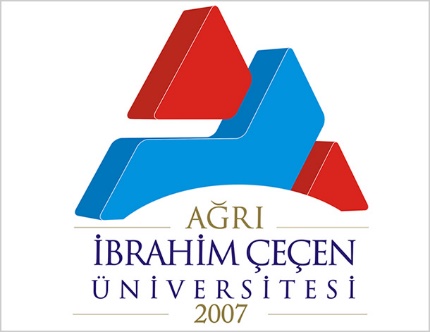 